21. októbra 2018 o 14,00 hod.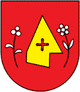 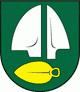 KRIŽOVANY nad DUDVÁHOM - SILADICE Vážení športoví priatelia,dovoľte mi, aby som vás v mene výboru Telovýchovnej jednoty Družstevník Siladice pozval na majstrovský futbalový zápas MEVASPORT Oblastných majstrovstiev na súperovom trávniku v jesennej časti ročníka 2018/2019.Naši hráči odchádzajú odohrať svoj zápas s OŠK Križovany nad Dudváhom.V minulom kole naši futbalisti prehrali na domácom ihrisku s OZ TJ Družstevník Pavlice  1:0. Mužstvo z Križovian  hralo v Cíferi a vyhrali 4:1. Naše mužstvo je na 9. mieste so ziskom 11 bodov, náš súper je na 8. mieste so ziskom 13 bodov.Dorastenci odohrajú svoj zápas na domácom ihrisku dňa 20. októbra 2018 o 14,00 hod. s TJ ISKRA Borčice a žiaci, pod hlavičkou Šulekovo, odohrajú svoj zápas 20. októbra 2018 o 13,00 hod. s MTK Leopoldov na ihrisku súpera.Naši muži nastúpia pravdepodobne v tejto zostave :Chynoradský, Gábor,  Fančovič, Rau,  Trnovec, Horváth A., Sekereš O., Laurinec, Mesároš, Maťaš, Ertl . Na striedanie sú pripravení Lančarič M., Varga, Kupec, Lančarič F., Jakubec, Lančarič Ľ., Sekereš J., Varga A. a Repka A. Trénerom mužstva je Róbert Richnák.Zápas povedie ako hlavný rozhodca pán Záhurančík MariánNa čiarach mu asistuje pán Imrichovič Matej a pán Šašo Libor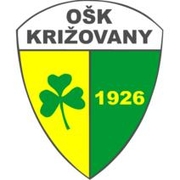 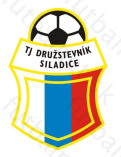 Tabuľka VI. ligy MEVASPORT ObFZ TrnavaCífer – Križovany nad Dudváhom 1:4 (0:3)Dolná Krupá – Dechtice 3:2 (2:1)Drahovce – Zavar 2:2 (0:1)Majcichov – Leopoldov 3:0 (1:0)Červeník – Piešťany 3:5 (1:4)Siladice – Pavlice 0:1 (0:0)Krakovany – Zeleneč 6:0 (4:0)                                                                                                             MŠ®1OŠK Zavar1071232:12222PFK Piešťany1071228:11223OFK - Drahovce1063130:10214OZ TJ Družstevník Pavlice1070324:13215FK Krakovany1053221:14186ŠK Slávia Zeleneč1052330:24177TJ Slovan Červeník1043330:24158OŠK Križovany nad Dudváhom1041517:21139TJ Družstevník Siladice1032526:291110OFK Majcichov1031614:221011ŠK Cífer 19291031617:341012MTK Leopoldov1022610:27813OŠK Dolná Krupá1022613:32814TJ Družstevník Dechtice1002813:322